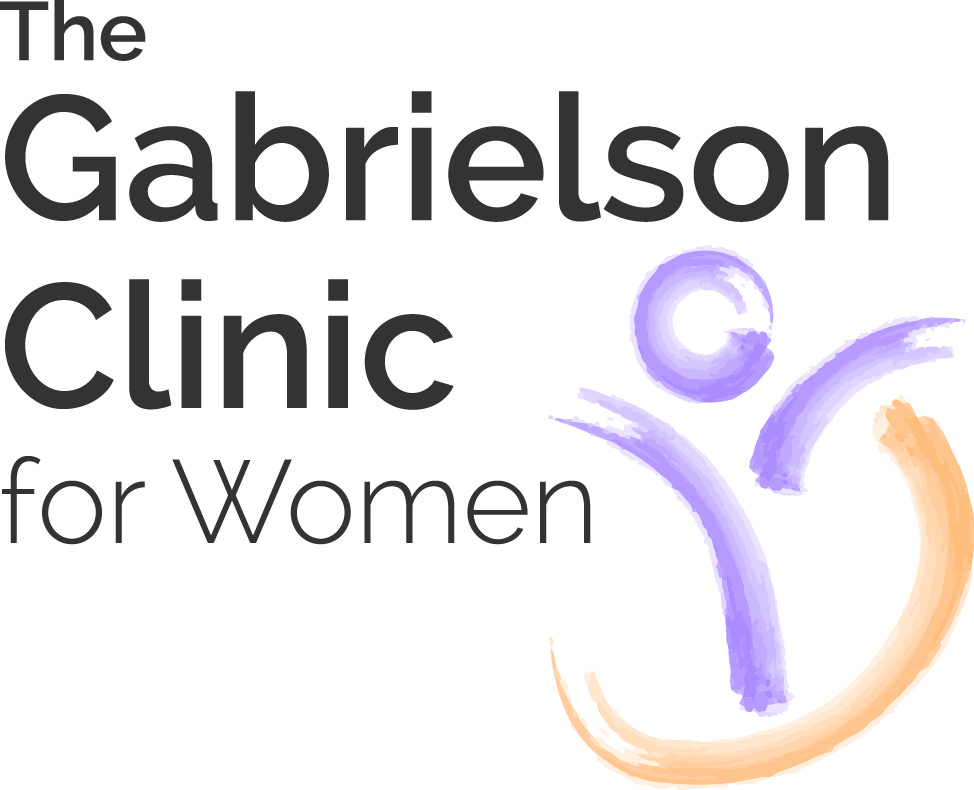 Congratulations on your pregnancy!!  Here is some important information you should have…Daily Diet5-9 Fruits or vegetables (one serving = ½ cup)2-3 Proteins (one service = 4 ounces)4-5 Calcium (one service = 8ounces milk = 4 ounces yogurt = 6 ounces cottage cheese)Whole Grains10-12 Glasses of waterPrenatal vitaminFoods to avoidNO Swordfish, Mackerel, Shark, Tilefish, Marlin, Orange Roughy, Bigeye Tuna, Ahi or Albacore Canned Tuna (Canned tuna is fine as long as it isn’t Albacore). Excess amounts could cause Mercury toxicity.  Overall, fish is good for the pregnancy.  Non-Pasteurized soft cheeses (hardly any are available in the USA)Limit 1 serving (12 oz) daily of caffeine (found in coffee, soda, tea, chocolate)Limit 2 Services daily of artificial sweetenersLunch meat is fine as long as the place it is purchase from is reputable.  If you are unsure or concerned, microwave the meat.  (Limit salami, pepperoni & hot dogs due to nitrates)BehaviorNO:  jacuzzi, tanning beds (spray tans are OK), saunas, hot tubs or steam rooms.Don’t lift more than 25 poundsTravel in uncomplicated pregnancies:  No airplane flights 6 weeks prior to due date.  Inform your Doctor of travel dates.Moderate level of exercise – Break a sweat but you must be able to talk through the entire workout.  Heart rate should not exceed 140 beats per minute. No cleaning of cat litter box.Sex  Okay if no complications in pregnancyUse lubricantOrgasms won’t hurt the babyHair CareHighlighting or dying hair is OK after the first trimesterPaintsLatex paint onlyWell ventilated roomsRecreational ActivitiesNo triathlons or marathonsNo rollercoastersNo water skiingNo kickboxingNo rollerblading, skating, ice skating, snowmobilingNo horseback ridingJust For YouManicures are okayPedicures are okayMassages are okay (you may need a letter from your doctor)Medications you can take for fever, pain or headachesTylenol products only (No Aleve, No Motrin, No Aspirin, No Advil) Call your doctor if fever persistsMedications you can take for Congestion  (No Zinc)Ocean Mist Nasal Spray (NO Afrin)BenadrylYou can take Sudafed, Actifed or Phenylephrine AFTER the 1st Trimester (14 Weeks of pregnancy)Medications you can take for allergies (No Zinc)BenadrylChlor-TrimetonClaritinAllegra (No D)SingulairZyrtecYou can take Sudafed, Actifed or Phenylephrine AFTER the 1st Trimester (14 Weeks of pregnancy)Medications you can take for a cough (No Zinc)Robitussin DM (Call the doctor if your cough worsens)Medications you can take for a sore throat (No Zinc)Sucrets HallsChloreseptic sprayWhat you can do to treat diarrheaIncrease oral fluids with Gatorade and waterAvoid dairy productsEat the BRAT diet:  B=Bread, Bananas  R=Rice A=Applesauce/apples T=Toast/TeaMedications you can take for heartburn:Tums (up to 4)Maalox liquidMylantaGavisconZantac (over the counter)Prilosec (over the counter)PrevacidMedications you can use for hemorrhoidsPreparation HAnusolTucksEating Habits:  Increase fiber intake.  Drink prune juice or pear juice.  Increase oral water intake.Medications you can use for constipationMiralaxMilk of Magnesia (MOM)Dulcolax suppositoriesColaceSenekotEating Habits:	Increase fiber intake.  Drink prune juice or pear juice.  Increase oral water intake.	Things to do to help with nausea:Eat frequent small high carbohydrate mealsEast something before getting out of bed (saltine crackers, ginger snaps)Drink Ginger AleAvoid dairy products and citrusWear sea bands / relief bandsAvoid warm mealsAvoid fatty foods (red meats, fried food)Try taking prenatal vitamin at nightUnisom and Vitamin B6 – best at nightDental visitsTeeth cleaning okay / dental work okayX-ray with abdominal shield (only if medically necessary)Novocaine and most antibiotics for dental infections are okayAsk your doctor if antibiotics are prescribed. 